Необходимые материалы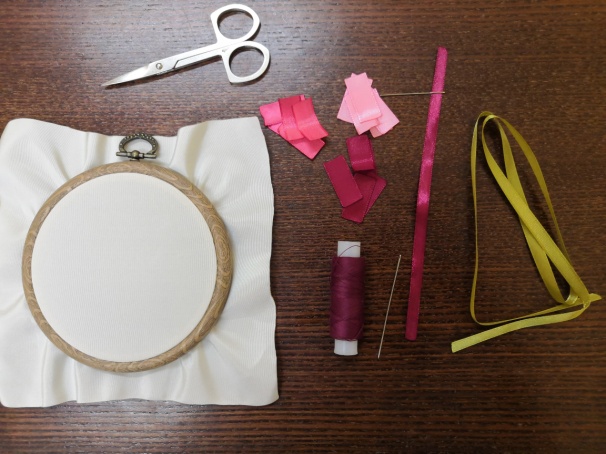 Ленты: 12 мм Темно – розовая  5шт. по 25мм.12 мм Розовая -5шт. по 25мм.12 мм бордовая -5шт. по 25мм.Зеленая – 60см.Нитки мулине: зеленые Нитки: бордовые, розовые Бисер: Темно – розовый, бордовый (средний, мелкий). Иглы: гобеленовая, для бисера. Пяльцы, рамка, ткань.Колониальный узелок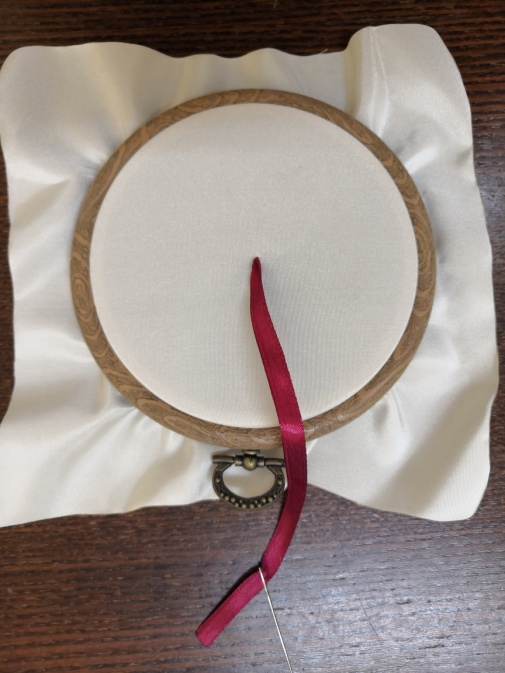 Выведите ленту на лицевую сторону в месте выполнения узелка (в центре). Используем ленту  темно -  розового цвета. 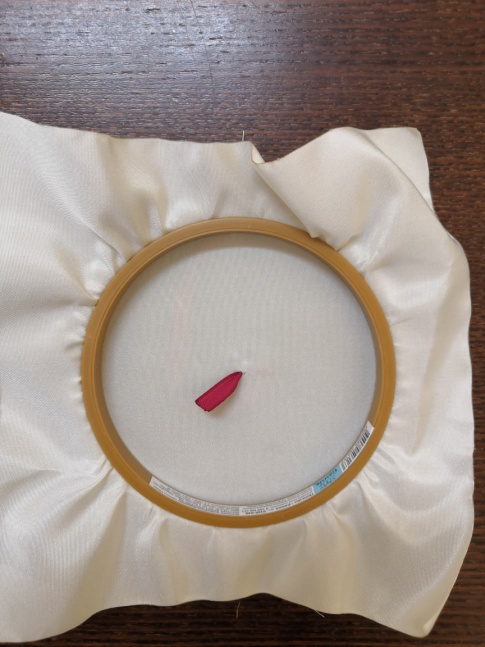 Изнаночная сторона.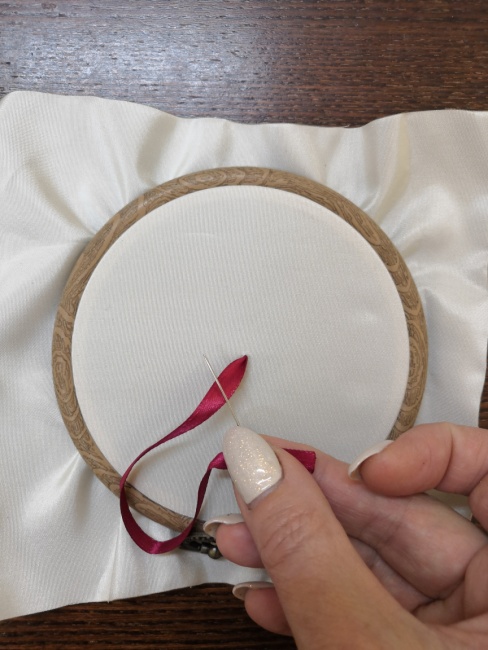 Держите ленту свободно. Поместите иглу поверх ленты. 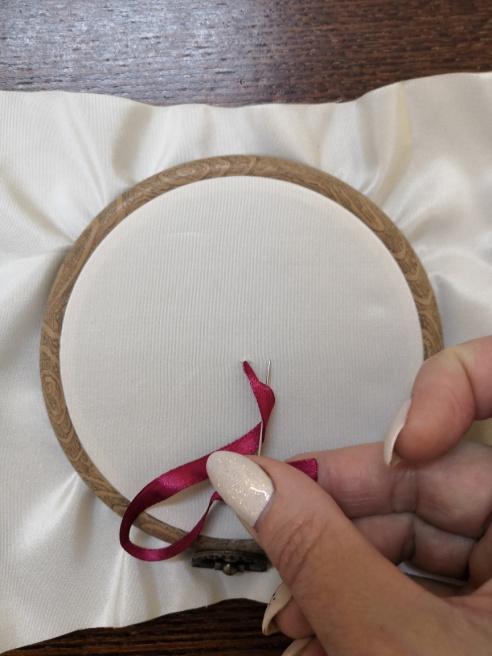 Подхватите ленту иглой там, где она выходит из ткани. 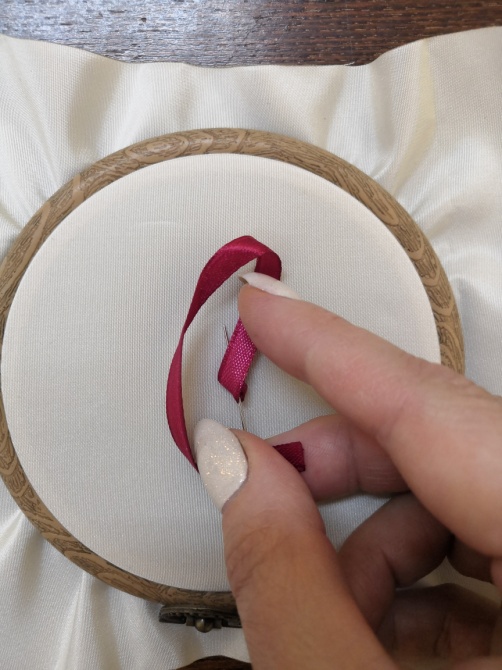 Левой рукой перекидываем ленту через иглу. Укорачивая петлю вокруг иглы. 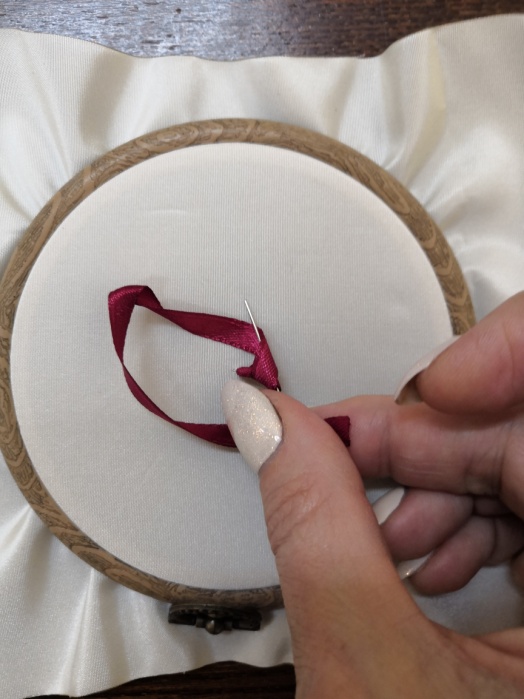 Обвейте острие иглы лентой. Ленты образует восьмерку вокруг иглы. 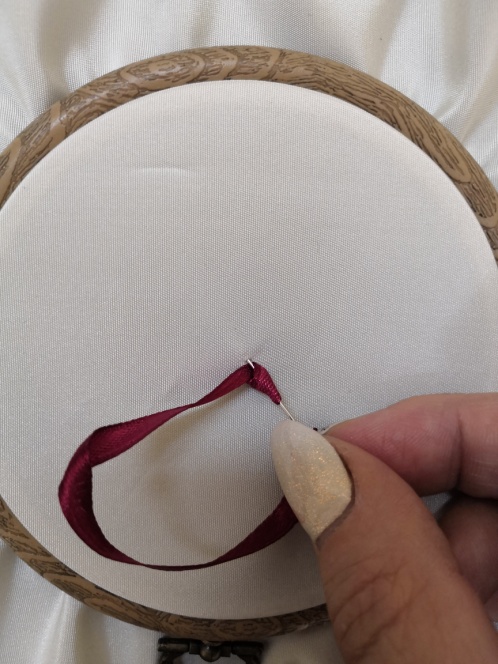 Проведите острие иглы на изнаночную сторону, отступив от места выхода ленты на 1-2 нити ткани. 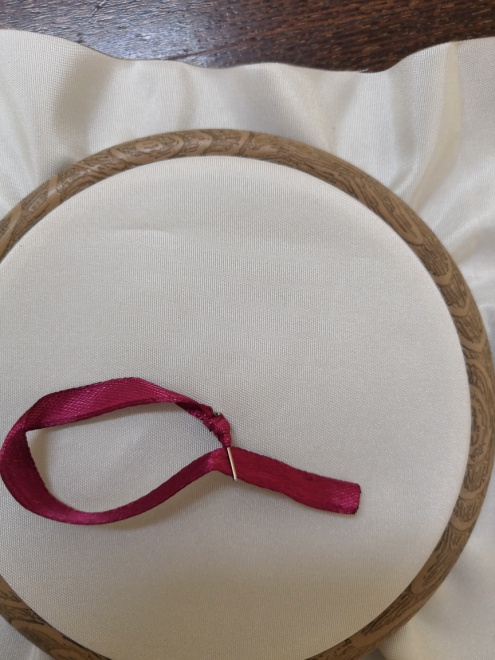 Подтяните ленту, туго затягивая ее вокруг иглы, и начинайте проводить иглу на изнаночную сторону.Натягивая ленту, продолжаем проводить иглу на изнаночную сторону через узелок. 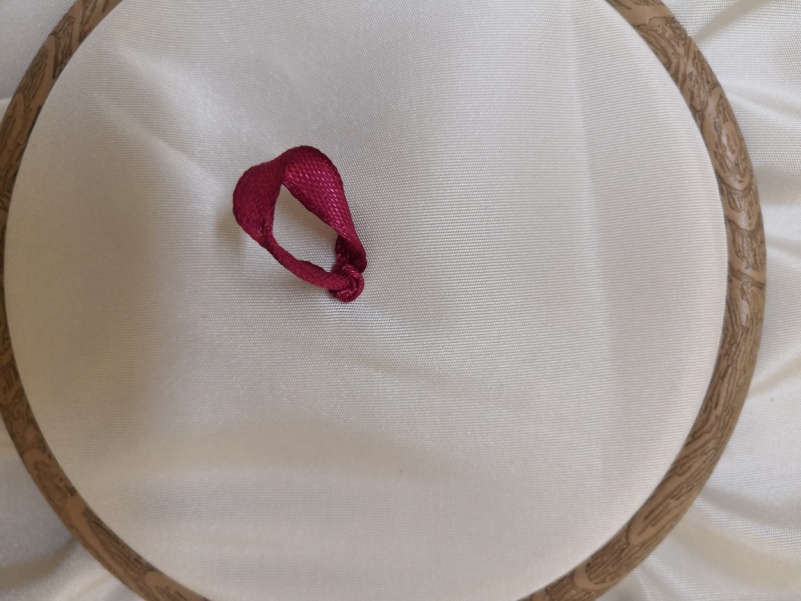 Прижимая узелок и петлю к ткани большим пальцем, продолжайте подтягивать ленту. 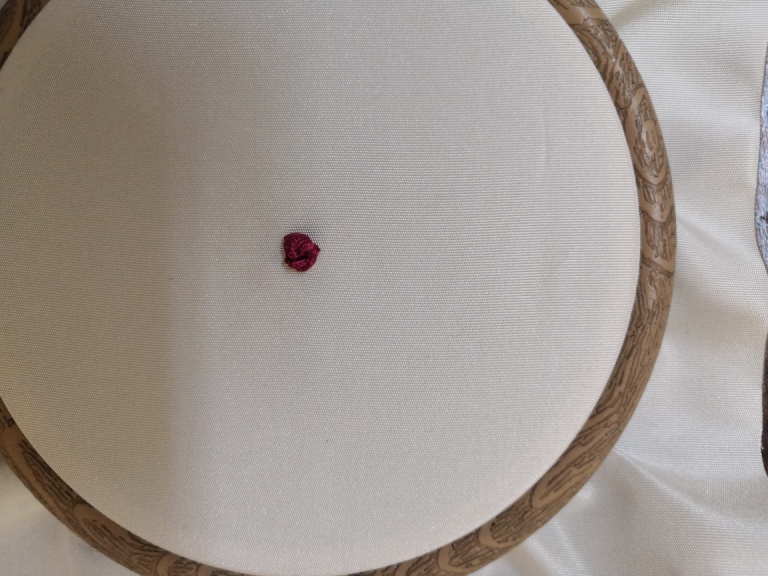 Колониальный узелок готов. Лепесток махровой розы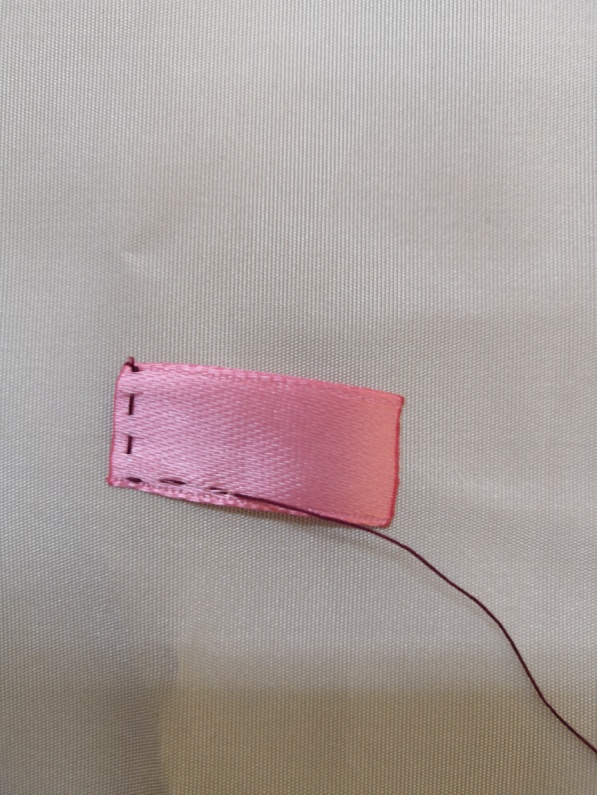 Используйте ленту длиной 25 мм. Выполните швейной ниткой сметочные стежки вдоль линия края и до половины длины ленты. оставьте нитку. 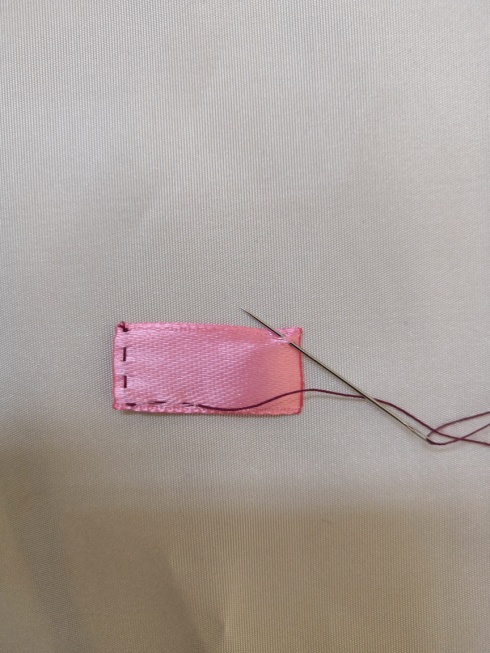 Вколите иглу поперек верхнего правого угла ленты. 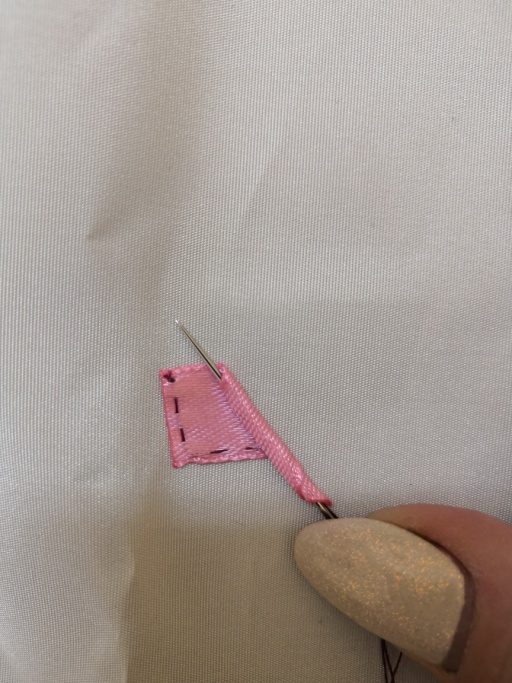 Заверните угол ленты под иглу. Туго намотайте ленту на иглу до сметочного стежка. 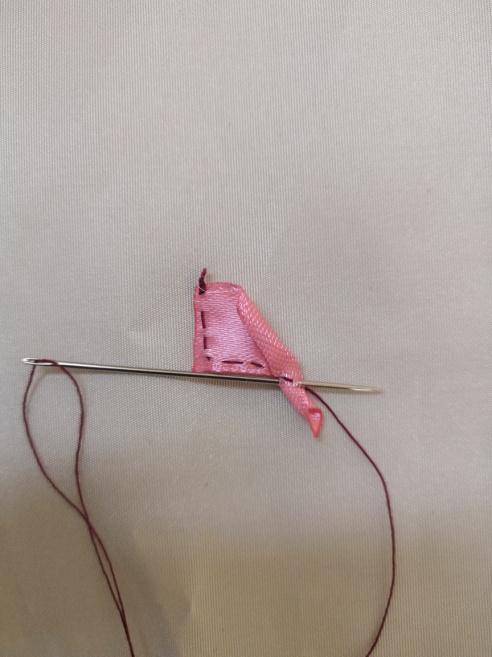 Проведите нитку в скрученную ленту. Выполните стежок через намотанную ленту. 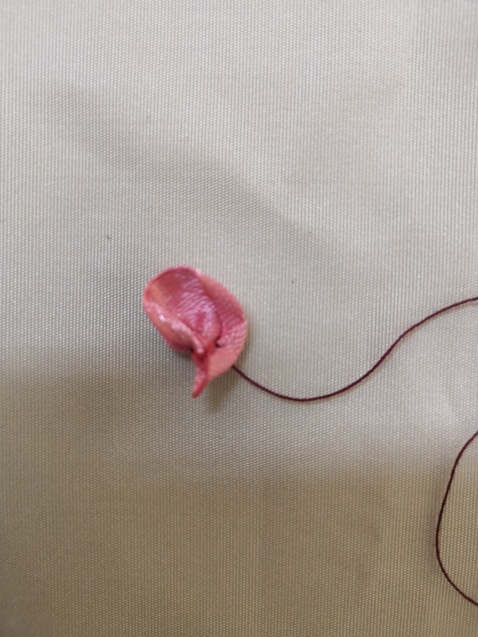 Подтяните нитку, образуя лепесток в виде чашечки. 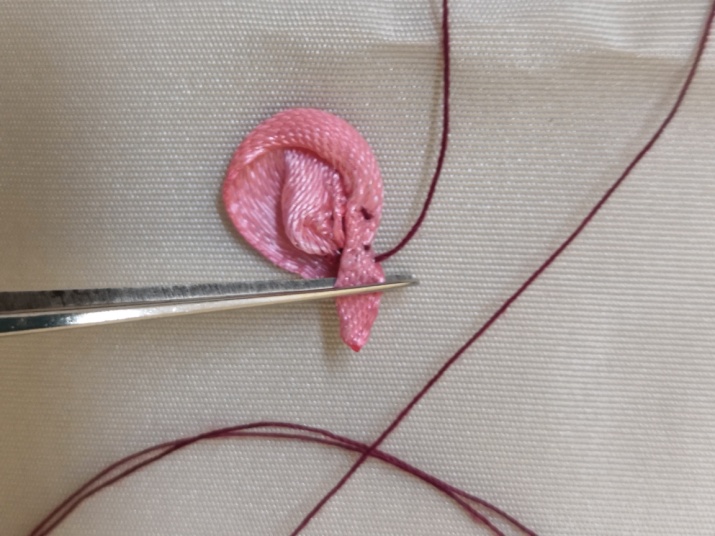 Закрепите нитку двумя стежками «назад иголку».  Аккуратно обрежьте конец ленты около закрепляющих стежков.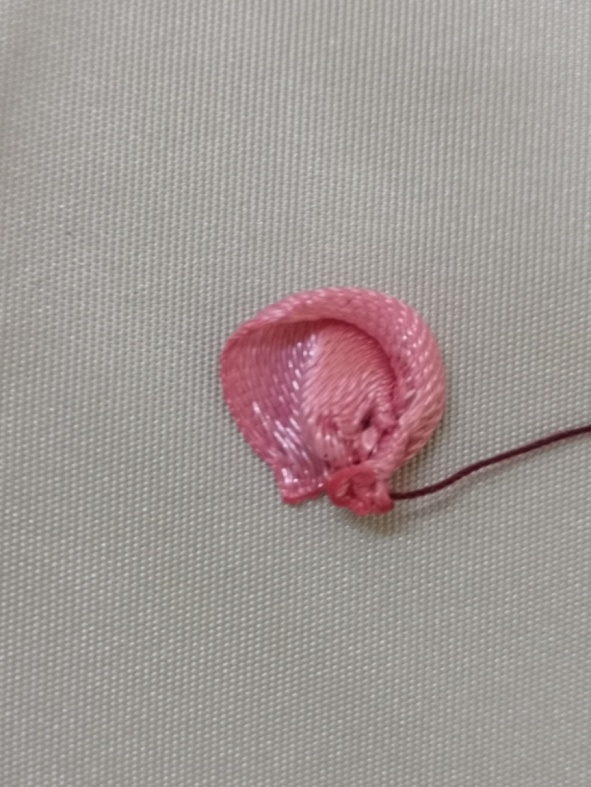  Лепесток махровой розы закончен. Начинаем формировать цветок махровой розы.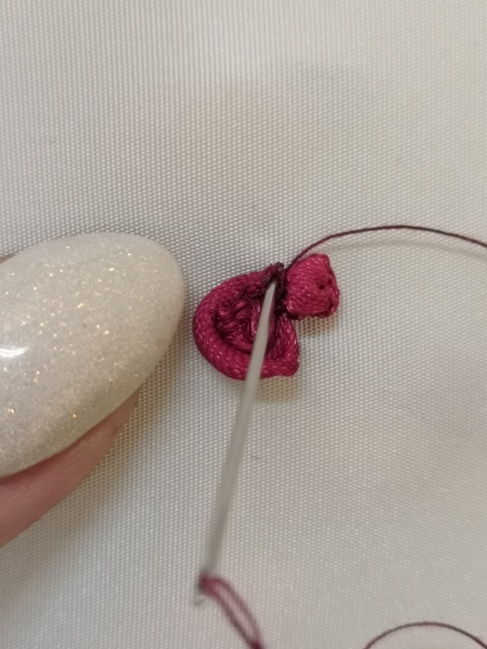 Маленькими стежками прикрепите  лепесток вплотную с колониальным узелком. 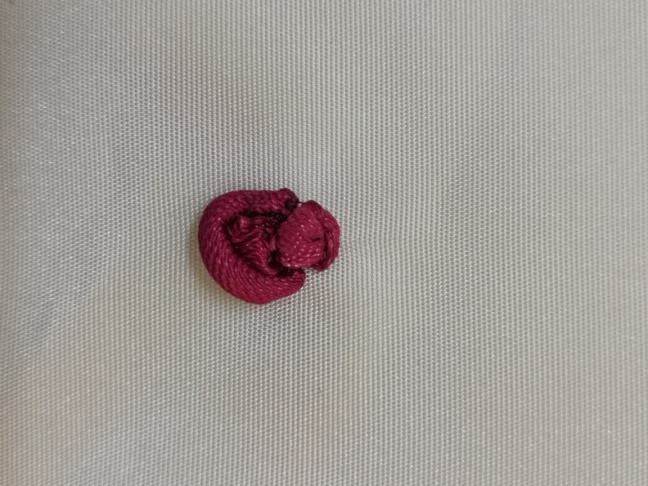  Закрепите нитку на изнаночной стороне. 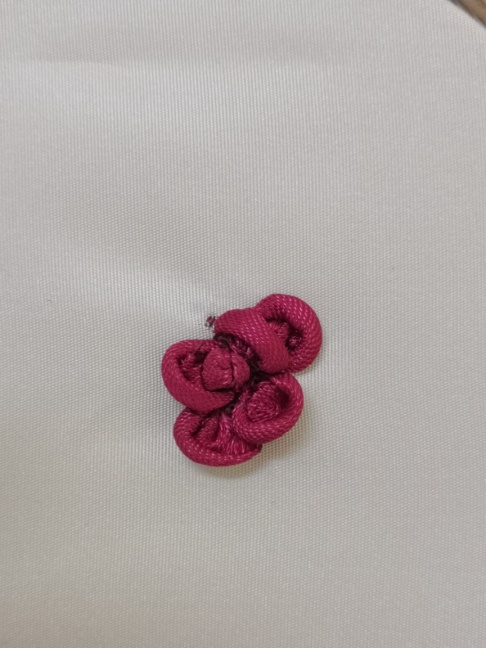 Также выполняет ещё четыре лепестка, распределяя их вокруг колониального узелка. 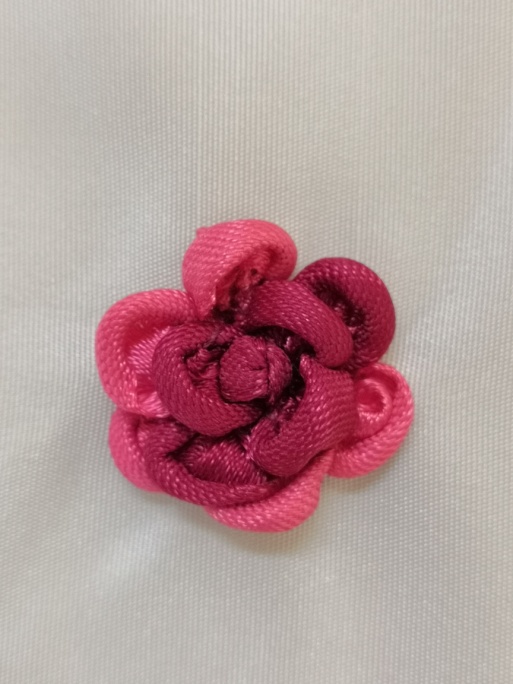 Возьмите ленту темно – розового цвета. Выполните 5 лепестков и распределите их вокруг лепестков бордового цвета. 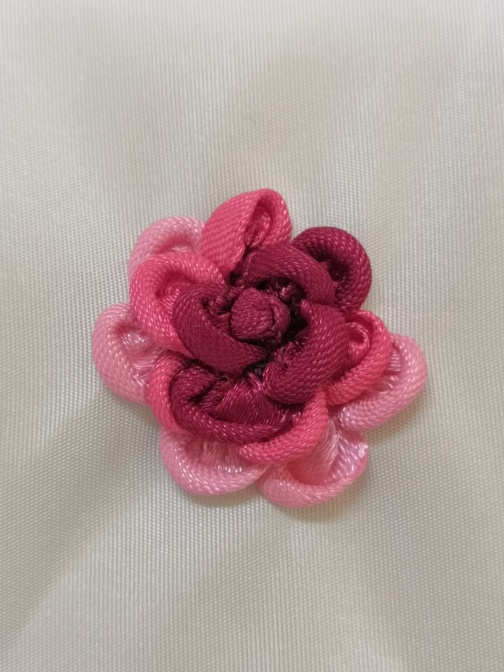 Возьмите ленту розового цвета. Выполните 5 лепестков и распределите их вокруг лепестков темно – розового цвета.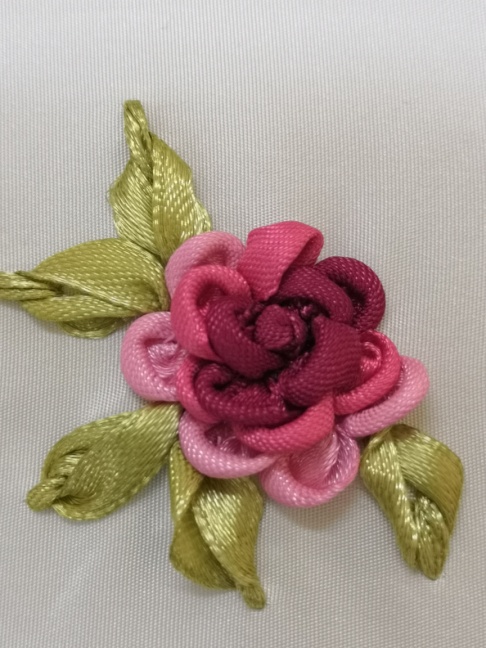 Выполните листья швами «петля», ««петля» - перекрученный» вокруг розы.Листья шов «петля» Выведите ленту на лицевую сторону в точке А. Проведите иглу на изнаночную сторону вплотную к точке А и снова выведите в точке В. 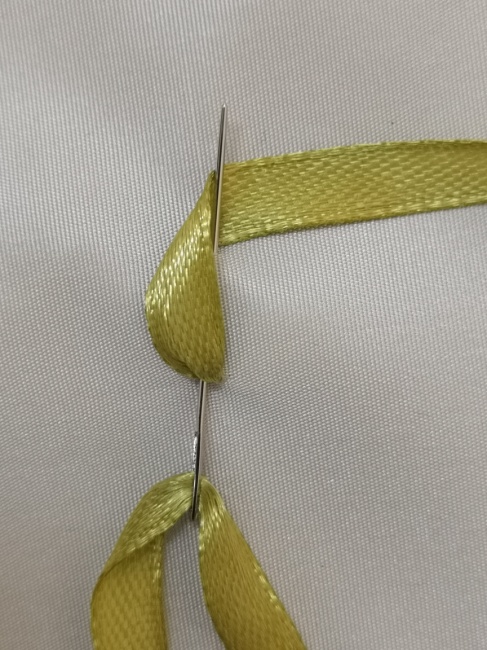 Заведите ленту под острие иглы. 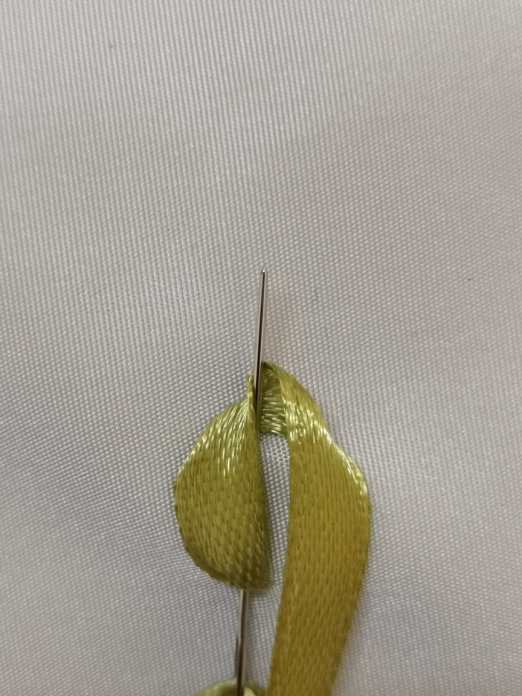 Расправьте ленту на себя. Прижмите ленту пальцем, чтобы зафиксировать складку. 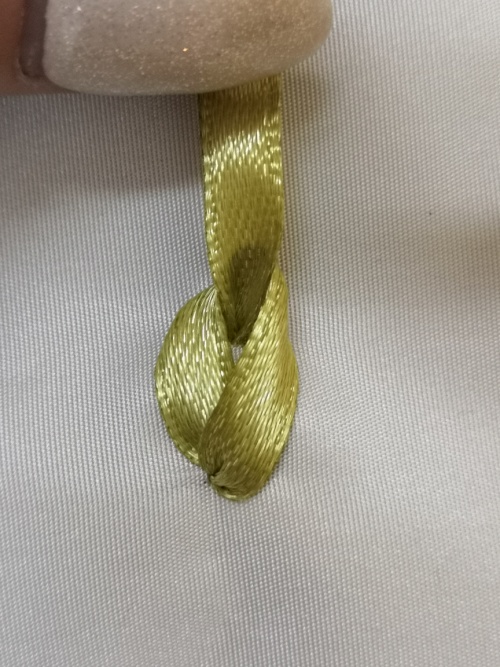  Начинайте выводить иглу и подтяните ленту. Продолжайте подтягивать, пока не образуется петля желаемой формы. Чем туже натягивается лента, тем уже будет петля. 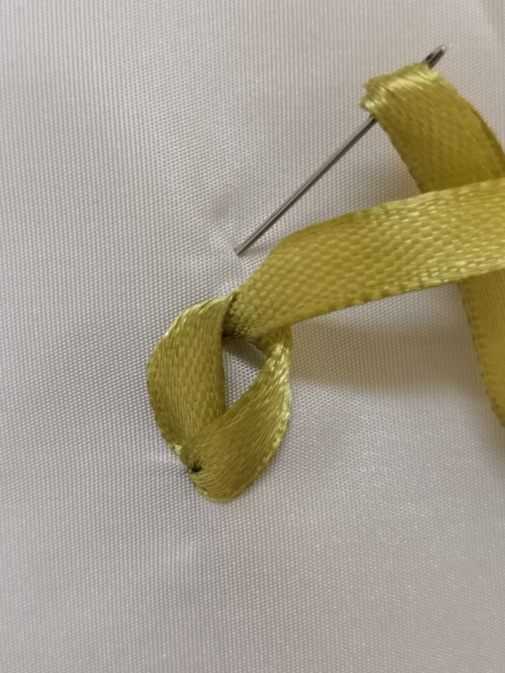 Проведите иглу на изнаночную сторону за петлей. 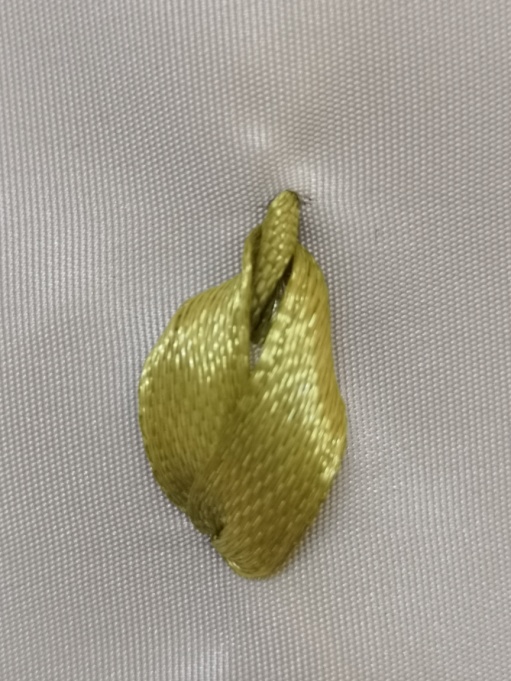 Подтяните ленту. Шов «петля» закончен. Листья (шов «петля» - перекрученный)Выведите ленту на лицевую сторону в точке А. Выполните петлю против часовой стрелки и прижмите ее к ткани. Проведите иглу на изнаночную сторону через точку В, справа от точки А, и выведите через петлю в точке С. 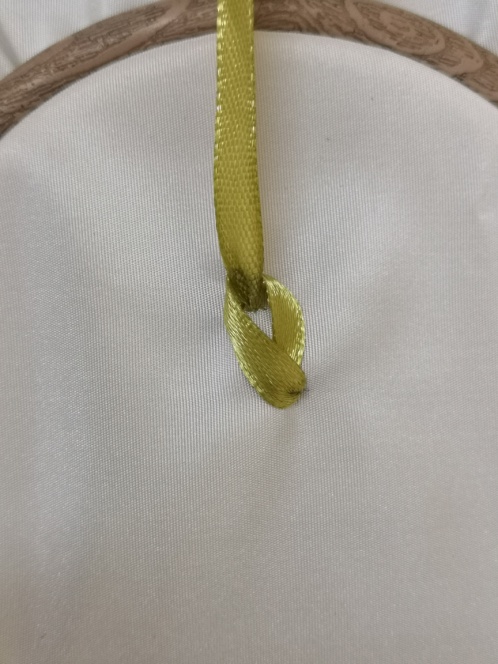 Аккуратно подтяните ленту,  пока петля не обовьет ее. Выходящая лента должна быть расправлена.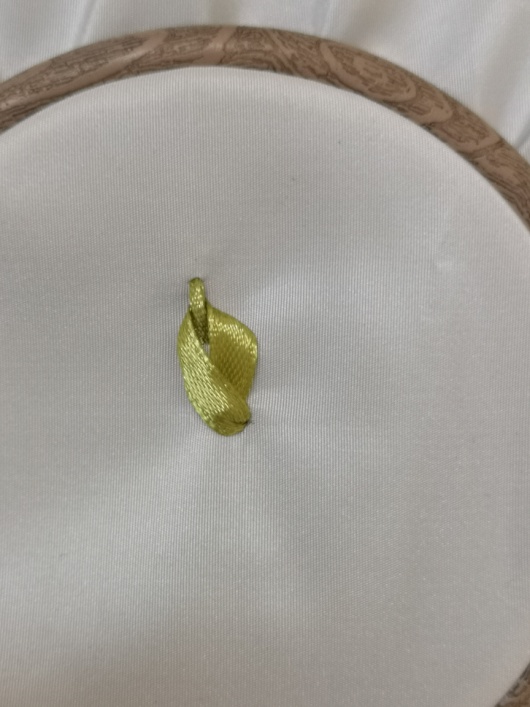 Проведите ленту на изнаночную сторону за петлей. Подтяните ленту.Перекрученный шов «петля» готов. 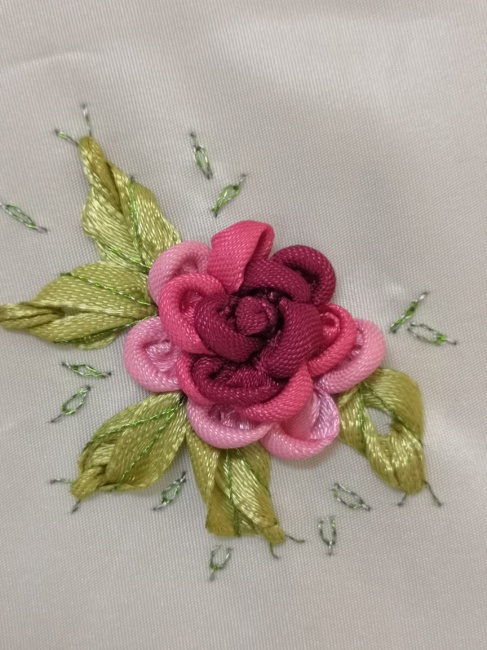 Дополните бликами листья, прокладывая прямые стежки поверх шва «петля». Выполните нитками мулине маленькие листья швом «перекрученная петля». Махровая роза готова. 